Отчетпо проведению открытого урока «Мужества» в МБОУ «Коркмаскалинская СОШ им. М.-Загира Баймурзаева», посвященного героической профессии пожарных и спасателей.   14 ноября педагог-организатор ОБЖ Мустафаева З.К. провела «Урок мужества» для обучающихся 10,11 классов МБОУ «Коркмаскалинская СОШ им. М.-Загира Баймурзаева» с привлечением сотрудников  противопожарной пропаганды и общественных связей Главного управления МЧС России по Кумторкалинскому району.Ребята не только узнали об истории развития и становления пожарной службы, о структуре МЧС, но и услышали захватывающие рассказы о буднях пожарных. Огнеборец – это благородная профессия честных, смелых, мужественных людей, которые в любой момент готовы прийти на помощь и рисковать своей жизнью, ради спасения жизни, пострадавшего в огне человека.На уроке мужества школьникам рассказали о подвигах пожарных в годы Великой Отечественной войны, о героических действиях огнеборцев при ликвидации последствий катастрофы на Чернобыльской АЭС, о ежедневных рисках спасателей при тушении пожаров и предотвращениях различных чрезвычайных ситуаций.Мальчишки и девчонки увидели, как выглядят награды за мужество и самоотверженность в условиях, сопряженных с риском для жизни, за умелые и решительные действия и инициативу, способствующие успешному осуществлению мероприятий по ликвидации последствий чрезвычайных ситуаций, спасению человеческих жизней, за успешное руководство действиями подчиненных при выполнении задач по ликвидации последствий чрезвычайной ситуации. «Профессия пожарный-спасатель одна из самых важных, и одновременно наиболее опасных в современном мире. Сотрудники МЧС России - это те люди, кто ежедневно сталкивается с новыми чрезвычайными ситуациями, каждая из которых по-своему уникальна. Применяя знания, умения и навыки, особое оборудование они спасают жизнь тем, кто попал в беду, порой отдавая взамен собственные жизни. В целях увековечения памяти Героев России, которые совершили подвиг ценой собственной жизни, имена сотрудников МЧС России занесены в «Книгу памяти МЧС России». Одним из таких героев является генерал армии Министр Российской Федерации по делам гражданской обороны, чрезвычайным ситуациям и ликвидации последствий стихийных бедствий Зиничев Евгений Николаевич, который трагически погиб 8 сентября 2021 года во время проведения межведомственных учений в Арктической зоне при исполнении служебных обязанностей, спасая жизнь человеку в Красноярском крае.  Невозможно забыть подвиг нашего земляка, Валерия Валентиновича Замараева - заместителя начальника поисково-спасательной службы ФГКУ «Государственный центральный аэромобильный спасательный отряд» отряд ЦЕНТРОСПАС. При проведении эвакуационных мероприятий при захвате террористами школы в городе Беслане 3 сентября 2004 года, прикрывая детей и пострадавших своим телом, Замараев В.В. был смертельно ранен. Урок мужества прошел в сопровождении презентации «Герои пожарные - спасатели». Данный урок Мужества позволяет ребятам глубже понять историю, помогают воспитанию патриотизма и формируют уважение к подвигам героев войны и труда, выдающихся деятелей России, ценностное отношение к мужеству и его проявлению в различных экстремальных ситуациях, готовность совершить мужественный поступок во имя своего народа, во имя Родины.Фотоматериал прилагается (приложение №1).14.11.2022г.Арсланбекова Н.А.Приложение №1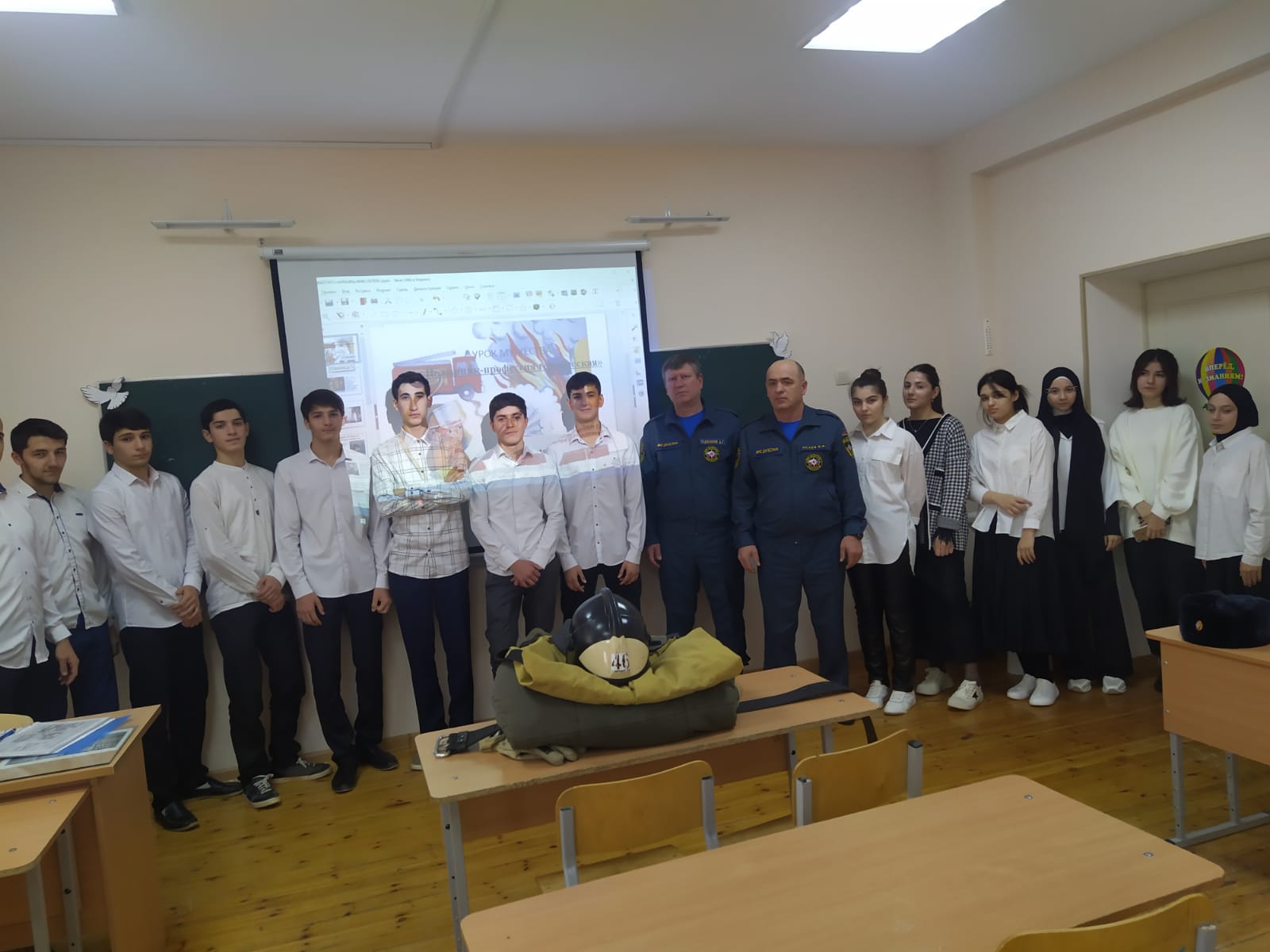 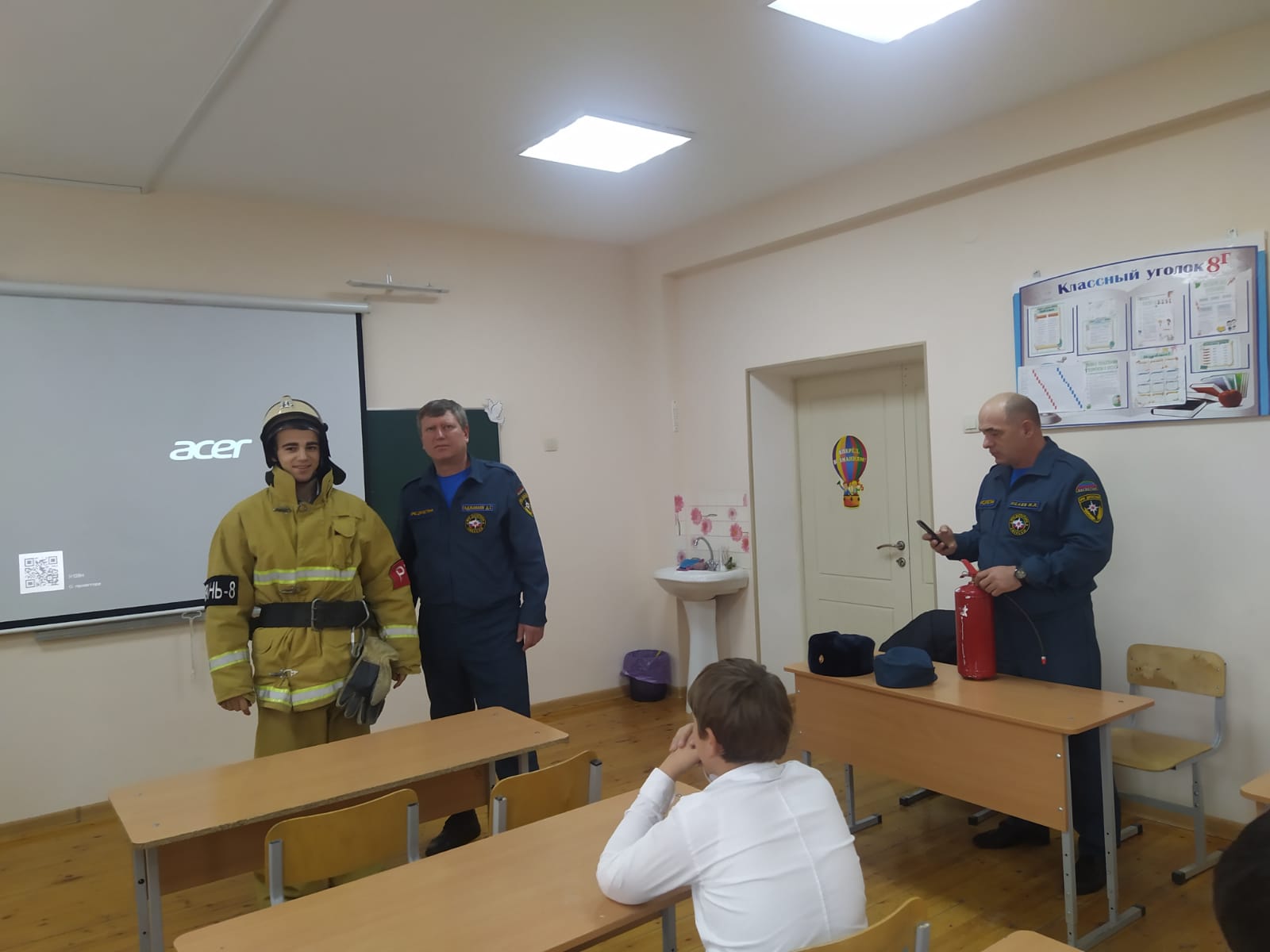 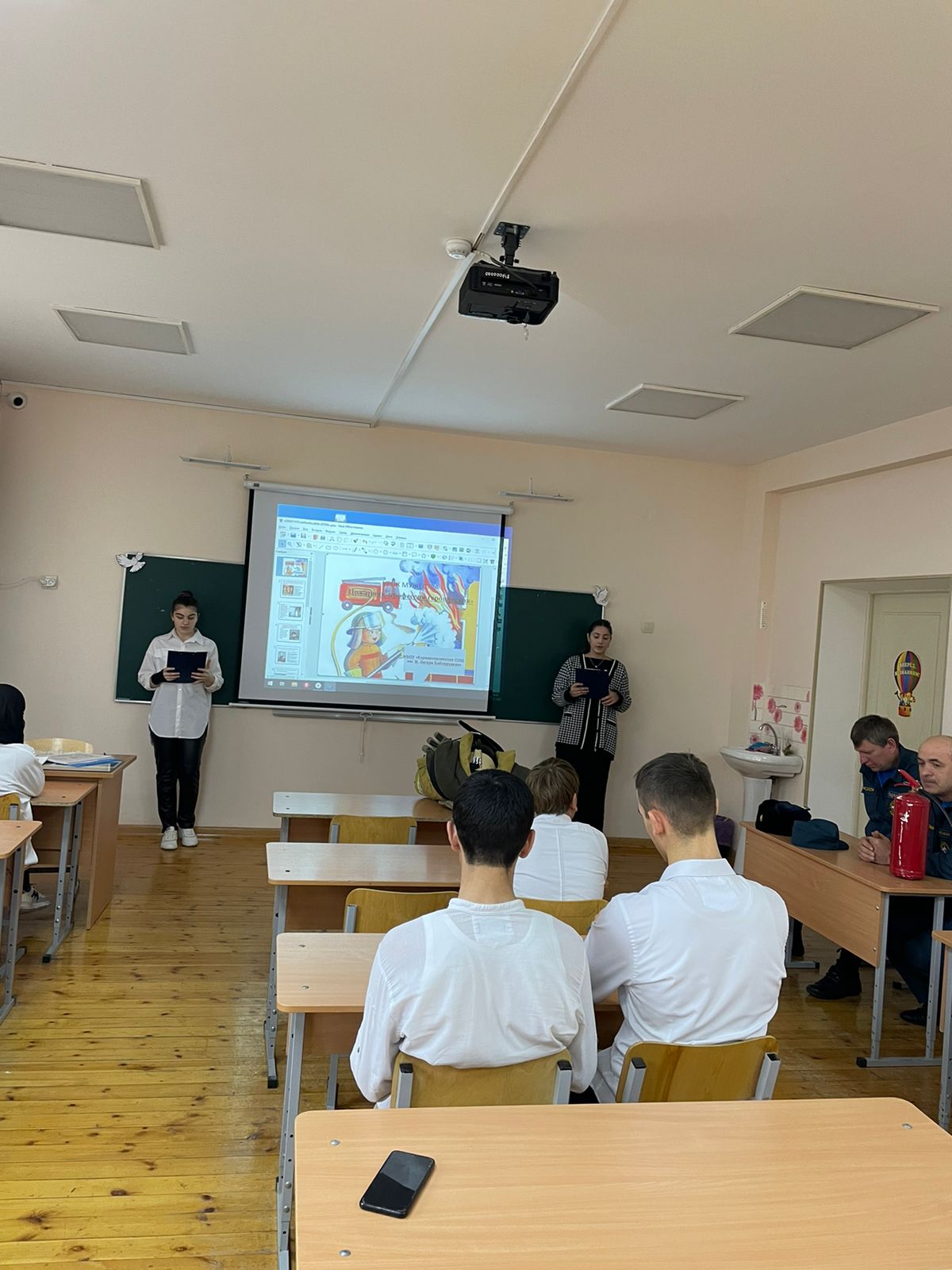 